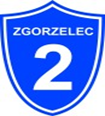 Załącznik nr 1WNIOSEKo przyjęcie do oddziału sportowego klasy ………………Szkoły Podstawowej nr 2 z Oddziałami Integracyjnymiim. Jarosława Iwaszkiewicza w Zgorzelcu w roku szkolnym ……………….Dane dziecka:Imię (imiona) i nazwisko: …....…………………………………………………………….………..…..…….…….….Data i miejsce urodzenia: …………………………………………………………………….………….………….…..PESEL: ………………………………………………………………………………...…………………………………………Adres zamieszkania: ………………………………………………………………………………………………………Adres zameldowania:……………………………………………………………………………………………………Dane rodziców/opiekunów prawnych:Imiona i nazwiska rodziców/ opiekunów prawnych: …………………………………………………………………………………….……………………………………………….….…………………………………………………………………………………….……………………………………………….….Adres korespondencyjny:…………………………………………………………………………………………………………..………………………….….…………………………………………………………………………………………………………………………………………Telefon kontaktowy: ………………………………………………………………….……………………………….…..e-mail: ………………………………………………………………….……………………………………………….…..……..……………………………………………………………...…………(data i podpis rodziców/opiekunów prawnych)Załącznik nr 2OŚWIADCZENIEOświadczam, że po zapoznaniu się z Regulaminem oddziału sportowego  
w Szkole Podstawowej nr 2 z Oddziałami Integracyjnymi im. Jarosława Iwaszkiewicza w Zgorzelcu w pełni akceptuję jego treść i zobowiązuję się do jego przestrzegania.……………………………………………………………………………………………………………….(czytelny podpis ucznia)
						Zgorzelec, ……………………………………………(data)……………………………………………………………………………………………………………………(czytelny podpis rodziców/opiekunów prawnych)			Zgorzelec, ……………………………………………(data)Załącznik nr 3Zgoda rodziców/opiekunów prawnychna uczęszczanie dziecka do oddziału sportowego klasy ………………Ja niżej podpisany/a opiekun prawny, wyrażam zgodę aby mój syn/moja córka…………………………………………………………… uczęszczał/a w rekrutacji do oddziału sportowego klasy ………………………  w roku szkolnym …………..…… . Zobowiązuję się jako rodzic/opiekun prawny do dnia 01.07.2023 r. dostarczyć do szkoły orzeczenie lekarskie wydane mojemu dziecku przez lekarza sportowego o braku przeciwwskazań zdrowotnych do uczęszczania do oddziału sportowego klasy …………….. .																		………………………………………………….data i podpis rodziców/opiekunów prawnychOświadczam, że mój syn/moja córka .............................................................................jako kandydat do oddziału sportowego klasy .................. nie ma przeciwwskazań zdrowotnych do podejmowania wysiłku fizycznego. W związku z tym wyrażam zgodę na udział mojego dziecka w sprawdzianie kwalifikującym do oddziału sportowego przeprowadzanym w ramach rekrutacji przez Szkołę Podstawową nr 2 z Oddziałami Integracyjnymi im. Jarosława Iwaszkiewicza w Zgorzelcu. 																		………………………………………………….data i podpis rodziców/opiekunów prawnychZałącznik nr 4KLAUZULA   INFORMACYJNAO PRZETWARZANIU DANYCH OSOBOWYCHNa podstawie art.13 ust.1 i 2 Rozporządzenia Parlamentu Europejskiego i Rady (UE) 2016/679 z dnia 27 kwietnia 2016 r. w sprawie ochrony osób fizycznych w związku z przetwarzaniem danych osobowych i w sprawie swobodnego przepływu takich danych oraz uchylenia dyrektywy 95/46/WE (ogólne rozporządzenie o ochronie danych), dalej  „RODO”, informujemy o zasadach przetwarzania Pani/Pana danych osobowych oraz o przysługujących Pani/Panu prawach z tym związanych.Administratorem Pana/Pani danych osobowych jest  Szkoła Podstawowa nr 2 z Oddziałami Integracyjnymi im. Jarosława Iwaszkiewicza z siedzibą przy ul. Reymonta 16, 59-900 ZgorzelecInspektor  ochrony danych dostępny jest pod adresem e-mail: malgosiaszpala@wp.plCelem przetwarzania danych jest: przeprowadzenie postępowania rekrutacyjnego do oddziału sportowego.Dane osobowe przetwarzane są na podstawie art.6 ust.1 lit c RODO  – przetwarzanie jest niezbędne do wypełnienia obowiązku prawnego ciążącego na Administratorze  w związku art.130 ust.1 ustawy Prawo Oświatowe (Dz. U.  z 2018 poz. 996).Dane dotyczące zdrowia dziecka, stosowanej diecie i rozwoju psychofizycznym dziecka                                  są przetwarzane na podstawie art.9 ust.2 lit. a RODO tj. na podstawie zgody Rodzica/prawnego opiekuna.Dane osobowe przetwarzane będą zgodnie z art.160 ustawy Prawo oświatowe (Dz. U. z 2018  poz. 996) przez okres:-nie dłużej niż do końca okresu, w którym dziecko korzysta z nauki i wychowania w oddziale sportowym;-przez okres roku, w przypadku nieprzyjęcia dziecka do oddziału sportowego (chyba,                                            że na rozstrzygnięcie Dyrektora szkoły została wniesiona skarga do sądu administracyjnego                              i postępowanie nie zostało zakończone prawomocnym wyrokiem).Pana/Pani dane osobowe mogą być udostępniane: odbiorcom upoważnionym do ich otrzymywania na podstawie przepisów prawa, odpowiednim organom publicznym, podmiotom, które przetwarzają dane osobowe w imieniu Administratora na podstawie zawartej umowy powierzenia przetwarzania danych osobowych, dostawcom systemów informatycznych i usług IT na rzecz szkoły.Przysługuje Panu/Pani prawo do:      a) dostępu do treści danych osobowych, 
b) sprostowania danych osobowych,
c) usunięcia danych osobowych,
d) przenoszenia danych osobowych,
e) ograniczenia przetwarzania danych osobowych, 
f) wniesienia sprzeciwu wobec przetwarzanych danych osobowych,   g) w przypadkach, w których przetwarzanie Pani/Pana danych osobowych odbywa się na podstawie art.6 ust.1 lit. a) RODO oraz art.9 ust.2 lit. a RODO, tj. Pani/Pana zgodyna przetwarzanie danych osobowych, przysługuje Pani/Panu prawo do cofnięcia tej zgody w dowolnym momencie, bez wpływu na zgodność z prawem przetwarzania, którego dokonano na podstawie zgody przed jej cofnięciem,                             h) w przypadku uznania, iż przetwarzanie przez szkołę  Pani/Pana danych osobowych narusza przepisy RODO, przysługuje Pani/Panu prawo do wniesienia skargi do organu nadzorczego właściwego dla spraw z zakresu przetwarzania danych osobowych, tj. Prezesa Urzędu Ochrony Danych Osobowych.Podanie danych osobowych jest wymogiem ustawowym. Rodzice /opiekunowie prawni zobowiązani są do ich podania, a konsekwencją niepodania danych osobowych jest brak możliwości uczestnictwa w procesie rekrutacji.Pani/Pana dane nie będą przekazywane do państwa trzeciego ani do organizacji międzynarodowej.Pani/Pana dane osobowe nie podlegają zautomatyzowanemu podejmowaniu decyzji, w tym profilowaniu.………………………………………………		……………………………………………… czytelny podpis rodzica /opiekuna prawnego		czytelny podpis rodzica /opiekuna prawnego